Wykreśl odgadnięte słowa i odczytaj hasło questu.Słowa mogą być zapisane w pionie, poziomie, na skos, wspak.Odgadnięte wyrazy możesz zaznaczać kolorem.Uwaga – ostatnia odpowiedź z questu jest zapisana w dwóch wierszach!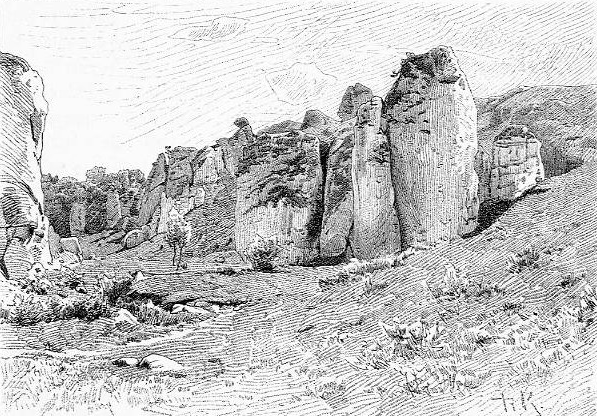 ALPROCORZEŁĄKYUESSBIAŁYCWYWDKHCEZRTIÓEPOZKRASOWLSECZKIYLIROOYPIŁYUOZPUSKDZRPOGBMCZAONZNAKSZLAKUSAMIKSEIBEINDRNIAKTEIKOŁOBJASKINIOWAPESKAŁ